... ÖĞRETMENEVİ ASO MÜDÜRLÜĞÜ2019- 2023STRATEJİK PLANI T.C.... KAYMAKAMLIĞI... ÖĞRETMENEVİ ve AKŞAM SANAT OKULU MÜDÜRLÜĞÜ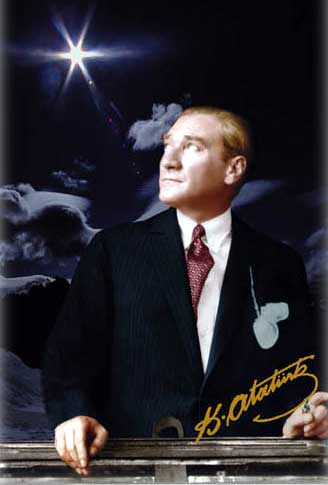 “Çalışmadan, yorulmadan, üretmeden, rahat yaşamak isteyen toplumlar, önce haysiyetlerini, sonra hürriyetlerini ve daha sonrada istiklal ve istikballerini kaybederler”. 								 Mustafa Kemal ATATÜRK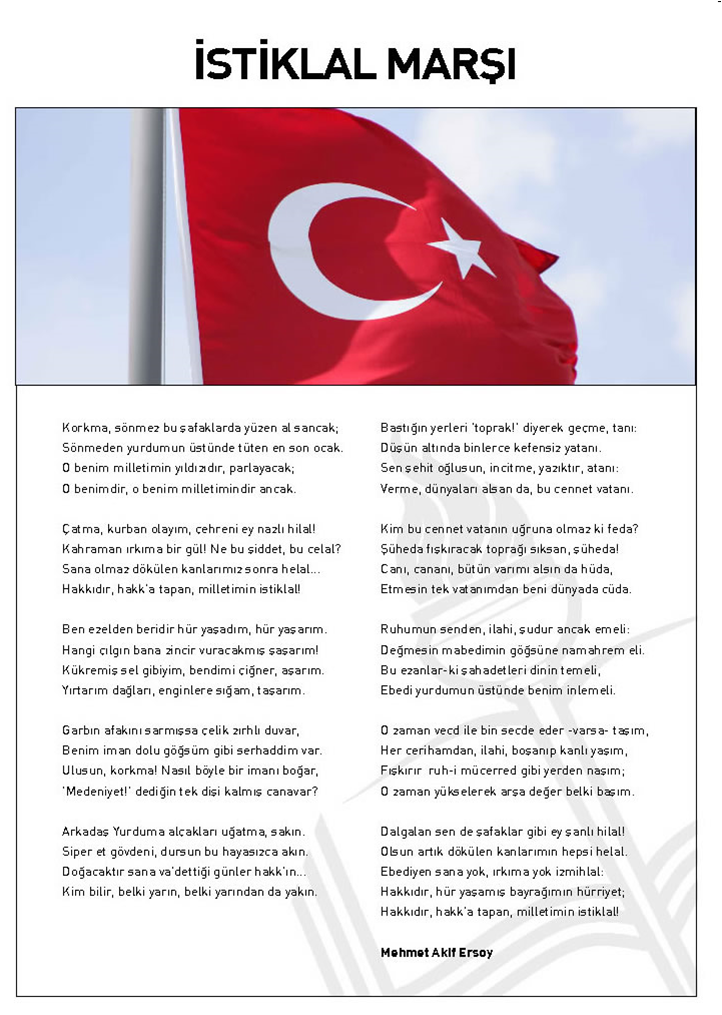 GENÇLİĞE HİTABESunuş…                                                                                                                          Kurum MüdürüBİRİNCİ BÖLÜMSTRATEJİK PLANLAMA SÜRECİStratejik Planlama Süreci ... Öğretmenevi ve Akşam Sanat Okulu Müdürlüğümüzün 2019-2023 yıllarını kapsayacak ikinci stratejik planı hazırlık çalışmaları …Sayılı Stratejik Planlama Genelgesi ve Eki Hazırlık Programı ile Kalkınma Bakanlığı’nın Stratejik Planlama Kılavuzuna uygun olarak başlatılmış ve yürütülmüştür. Stratejik Planın hazırlanması sürecinde ev sahipliğini yaptığımız bir Stratejik Planlama toplantısında ilçemizdeki tüm kurum ve okullarla bir araya gelerek bilgi paylaşımı yapılması ve İlçe Milli Eğitim Müdürlüğümüzün Stratejik planlama ekibinin bize aktardığı bilgiler hazırlık aşamasında olan stratejik planımızdaki eksiklikleri görmemiz ve gidermemiz açısından çok yararlı olmuştur.Stratejik Planın AmacıBu stratejik plan dokümanı, okulumuzun güçlü ve zayıf yönleri ile dış çevredeki fırsat ve tehditler göz önünde bulundurularak, eğitim alanında ortaya konan kalite standartlarına ulaşmak üzere yeni stratejiler geliştirmeyi ve bu stratejileri temel alan etkinlik ve hedeflerin belirlenmesini amaçlamaktadır.Stratejik Planın KapsamıBu stratejik plan ... ÖĞRETMENEVİ VE AKŞAM SANAT OKULU KURUMUNUN 2019–2023 yıllarına dönük stratejik amaçlarını, hedeflerini ve performans göstergelerini kapsamaktadır.Stratejik Planlama Yasal Dayanakları5018 Sayılı Mali Kontrol KanunuMEB 2019-2023 Stratejik Planıİl MEM 2019-2023 Stratejik PlanıMillî Eğitim Şura KararlarıMillî Eğitim Kalite Çerçevesi…Stratejik Planlama EkibiStratejik Plan ModeliKurumumuz stratejik planın hazırlanmasında tüm tarafların görüş ve önerileri ile eğitim önceliklerinin plana yansıtılabilmesi için geniş katılım sağlayacak bir model benimsenmiştir.Kurumumuz Stratejik Plan’ı temel yapısı, Bakanlığımız / İlimiz ve İlçemiz Stratejik Planı Vizyonu doğrultusunda Kurumsal Kapasitenin Geliştirilmesi, İnsan Kaynakları Yönetimi, Kalite Kültürünün Geliştirilmesi altında üç ana bölüm kapsamında gerçekleşmiştir.İKİNCİ BÖLÜMDURUM ANALİZİ2.1. Tarihi GelişimKurumumuz … güzide ilçelerinden ... da bulunmaktadır. 25 Haziran 1993 yılında yapımı tamamlanmıştır. Bahçelievler Mahallesi 1851 / 4 … / İ… Adresinde bulunan Kurumumuz 67 Oda 155 Yatak kapasitesi, İmbat, Yakamoz ve Palmiye çok amaçlı organizasyon salonları, seminer salonu ve havuz başı kamelyasıyla halkımıza hizmet vermeye devam etmektedir. 1991 yılında inşaatına başlanan ... öğretmenevi 25.06.1993 Cuma günü … tarafından hizmete açılmıştır. Bu açılışta İl Milli Eğitim Müdürü … büyük yardımları olmuştur. Kurumumuzda 657 sayılı kanuna tabi personel, 4457 sayılı kanuna tabi sözleşmeli personel görev yapmaktadır. 3308 sayılı kanuna tabi çırak öğrenciler ve stajyer öğrenciler çeşitli departmanlarda eğitim görmektedir. Tesisimizin alt ve üst yapısı düşünüldüğünde, büyük yatırımlar sonucunda Devletimizce bize hazır sunulmuş bir yapıdır. Bu yatırımların korunması çalıştırılması faaliyetlerin sürdürülmesi çok sayıda iyi yetişmiş elemanları ve gayretli çalışmayı gerektirir. Sektör olarak bir turizm sektörü ile aynı hizmetleri sunduğumuzdan, işletmemizde üretim faktörleri büyük oranda beşeri güçlerden oluşur. Yapılan faaliyet tamamen insan gücüne dayanır.2.1.1. Geçmiş Yıllarda Görev Yapan Kurum Müdürleri**İsteğe bağlı2.2. Yasal Yükümlülükler  ( Mevzuat Analizi )... Öğretmenevi ve Akşam Sanat Okulu Müdürlüğü’nün yasal yükümlülükleri ve mevzuat analizi aşağıdaki tabloda ayrıntılı olarak görülmektedir:  2942 Sayılı Kamulaştırma Kanunu  4483 Sayılı Memurlar ve Diğer Kamu Görevlilerinin Yargılanması Hakkında Kanun  4734 Sayılı Kamu İhale Kanunu  4735 Sayılı Kamu İhale Sözleşmeleri Kanunu  4842 Sayılı Gelir ve Kurumlar Vergisi Kanunlarında Değişiklik Hakkındaki Kanun  4857 Sayılı İş Kanunu  4982 Sayılı Bilgi Edinme Hakkı Kanunu  5018 Sayılı Kamu Mali Yönetimi ve Kontrol Kanunu  5442 İl İdaresi Kanunu  5510 Sayılı Sosyal Sigortalar ve Genel Sağlık Sigortası Kanunu  6518 Sayılı Kanun  657 Sayılı DMK  Aday Memurların Yetiştirilmelerine Dair Genel Yönetmelik  Ayniyat Talimatnamesi  Binaların Yangından Korunması Hakkında Yönetmelik  İçişleri Bakanlığı Emniyet Genel Müdürlüğü “Hizmet Damgalı Pasaportlar” Konulu Genelgesi MEB Eğitim Araçları Donatım Daire Bşk. Genelgesi  MEB İl ve İlçe Milli Eğitim Müdürlükleri Yönetmeliği  MEB İnsan Kaynakları Genel Müdürlüğü İntibak Bülteni  MEB Okul ve Kurumların Yönetici ve Öğretmenlerin Norm Kadrolarına İlişkin Yönetmelik  MEB Personel Genel Md. Çalışma Takvimi MEB Sağlık İşleri Dairesi Bşk. Yazısı  MEB Strateji Geliştirme Başkanlığı “Stratejik Planlama” Konulu Genelgesi  MEB Strateji Geliştirme Başkanlığı’nın “Çalışmaların Birleştirilmesi ve Ar-Ge Birimi Kurulması” Konulu Genelgesi  MEB’e Bağlı Öğretmen Evleri, Öğretmen Evi ve Akşam Sanat Okulları, Öğretmen Lokalleri ve Sosyal Tesisler Yönergesi  Merkezi Yönetim Bütçe Kanunu  Millî Eğitim Bakanlığı Rehberlik ve Denetim Başkanlığı İle Maarif Müfettişleri Başkanlıkları Yönetmeliği  Onarım Ve Tadilat Teklifleri İle Harcamalarda  Resmî Yazışmalarda Uygulanacak Esas ve Usuller Hakkında Yönetmelik  Sorumlulukları İle Belge ve Değerlendirmelere  Strateji Geliştirme Birimlerinin Çalışma Usul ve Esasları İle Hakkında Yönetmelik  Taşınır Mal Yönetmeliği Genel Tebliği 1-2-3  Faaliyet Alanları, Ürün/Hizmetler2019-2023 stratejik plan hazırlık sürecinde ... Öğretmenevi ve Akşam Sanat Okulu Müdürlüğü faaliyet alanları ile ürün ve hizmetlerinin belirlenmesine yönelik çalışmalar yapılmıştır. Bu kapsamda okulumuzun yasal yükümlülükleri, standart dosya planı ve kamu hizmet envanteri incelenerek Müdürlüğümüzün ürün ve hizmetleri, bu alanlarla ilgili ürün ve hizmetlere ait iş ve işlemler dört Tema üzerinde şekillenmiştir. Bu Temalar; ... Öğretmenevi ve Akşam Sanat Okulu Müdürlüğü olarak belirlenmiştir.Buna göre ... Öğretmenevi ve Akşam Sanat Okulu Müdürlüğünün hizmet alanları;Paydaş AnaliziKurumumuzun hizmet verme sürecinde işbirliği yapması gereken kurum ve kişiler, temel ve stratejik ortaklar olarak tanımlanmaktadır. Temel ve stratejik ortak ayrımını yaparken her zaman birlikte çalışmalar yürüterek beraber çalıştığımız kurumlar temel ortak, stratejik planımız doğrultusunda vizyonumuza ulaşırken yola birlikte devam ettiğimiz kurumlar stratejik ortak olarak belirtilmektedir. Kurumumuz paydaş analizi çalışmaları kapsamında öncelikle ürün, hizmetler ve faaliyet alanlarından yola çıkılarak paydaş listesi hazırlanmıştır. Söz konusu listenin hazırlanmasında temel olarak kurumun mevzuatı, teşkilat şeması, gerçekleştirilen stratejik planlama ilgili çalışmaların sonuçları, okul yönetiminin görev tanımları ile yasal yükümlülüklere bağlı olarak belirlenen faaliyet alanları ve müdürlüğümüzün 2019-2019 Stratejik Planından yararlanılmıştır.Etki/önem matrisi kullanılarak paydaş önceliklendirilmesi yapılmış ve buna bağlı olarak görüş ve önerilerinin alınması gerektiği düşünülen nihai paydaş listesi oluşturulmuştur. Paydaşların görüşlerinin alınmasında Bakanlığın yayınladığı ve Kurumumuza uyarladığımız “İç Paydaş Anketi” ve “Dış Paydaş Anketi” ve “Özdeğerlendirme” anketleri geliştirilerek kullanılmıştır.  Anketlerde amaca yönelik olarak okulumuza ilişkin algı, önem ve öncelik verilmesi gereken alanlar ile iç paydaşlarda kurum içi faktörlere, dış paydaşlarda ise talep ettikleri bilgiye ulaşım durumunu belirleyen özel sorulara yer verilmiştir. Paydaş analizi sürecinde anket uygulaması ve toplantı sonuçları değerlendirilerek elde edilen görüş ve öneriler sorun alanları, kurum içi ve çevre analizleri, GZFT analizi ile geleceğe yönelim bölümünün hedef ve tedbirlerine yansıtılmıştır. Analiz sonuçlarına ilişkin detaylı bilgilere hazırlanan Paydaş Analizi ve Durum Analizi Raporlarında yer verilmiştir.Kurumumuz 2019-2023 Stratejik Planı hazırlanırken katılımcı bir anlayış benimsenmiştir. Dış paydaşlarımızın da katkısını alabilmek adına okulumuz ile ilişki içinde olan Yerel Yönetim Temsilcileri, Sivil Toplum Örgütü Yöneticileri ve Üyeleri, il ve ilçe Milli Eğitim Müdürlüğü Yöneticileri, okul toplumu ile ilişkili olan kanaat önderleri temsilcileriyle 2018 yılı içerisinde formal ve informal toplantı ve görüşmeler yapılmış ve kurumumuza dışarıdan bakanların gözüyle bir durum fotoğrafı çekilmiştir.Paydaş Listesi Tablo 1 Paydaş ListesiNot:√:Tamamı,  O:Bir KısmıTablo 2 Paydaş Önceliklendirme MatrisiTablo 3 Paydaş Önem/Etki MatrisiTablo 4 Yararlanıcı Ürün/Hizmet Matrisi İç Paydaşlarla İletişim ve İşbirliği ÇalışmalarıKurumumuz iç paydaşları ile iletişim kanallarımız; toplantılar ve resmi yazışmalardan oluşmaktadır. İÇ PAYDAŞLARIN KURUMUMUZ HAKKINDAKİ GÖRÜŞLERİKurumun Olumlu YönleriFiziki konumunun iyi olmasıVerilen hizmetin iyi oluşu.Kurumun Geliştirilmesi Gereken YönleriPersonel eğitim seviyesinin yükseltilmesiPersonel arası iletişimim artırılması.Kurumdan BeklentilerÇalışan personelimizin sosyal olanaklarının iyileştirilmesiÇalışma ortamının çalışmaya daha elverişli bir hale getirilmesiOtel odalarının yenilenmesiHizmet kalitesinin yükseltilmesi.PERSONELİN DEĞERLENDİRMESİ VE BEKLENTİLERİTüm Kurum çalışanlarımızın çalışma ortamında mutlu, sıkıntısız, çalışma barışı içinde görevlerini sürdürmek istedikleri belirtilmiştir.Dış Paydaşların Kurumumuz Hakkındaki GörüşleriGenel olarak kurumun işleyişinden memnun oldukları. Eksikliklerin biraz daha hızlı çözüme ulaştırılması konusu bildirilmektedir.Kurumun Olumlu Yönleri	Otel odalarının güzel oluşuRestoran servisinin ve yemeklerin güzel oluşuGüzel bir bahçe ve açık alana sahip oluşuKonum olarak elverişli bir yerde oluşuKurumun Geliştirilmesi Gereken YönleriPersonel eğitimine hız verilmesiÇevre düzenlemesinin yenilenmesiKurumdan BeklentilerKalifiye personelEk binada bulunan malzemelerin yenilenmesi, bina onarımının yapılması.KURUM İÇİ ANALİZ Kurum içi analiz yapılırken beşeri, mali, teknolojik, kurumsal yapı ve kurum kültürü faktörleri dikkate alınmış, bu ayrımlar üzerinden sonuçlar değerlendirilmiştir.Örgütsel Yapı Çalışanların Görev DağılımıTablo 5 Çalışanların Görev DağılımıKurul,  Komisyonların GörevleriTablo 6 Kurul,  Komisyonların Görevleri İnsan Kaynakları 2019 Yılı Kurumdaki Mevcut PersonelTablo 7 2019 Yılı Kurumdaki Mevcut PersonelPersonelin Hizmet Süresine İlişkin BilgilerTablo 8 Personelin Hizmet Süresine İlişkin BilgilerPersonelin Yaş İtibari ile DağılımıTablo 9 Personelin Yaş BilgilerPersonelin Katıldığı Hizmet İçi Eğitim ProgramlarıTablo 10 Personelin Katıldığı Yıllık Hizmetiçi Eğitim SaatiDestek Personele (Hizmetli- Memur) İlişkin BilgilerTablo 11 2019 Yılı Kurumdaki Mevcut Hizmetli/Memur Sayısıİç İletişim ve Karar Alma Süreciİç İletişimKurum yöneticileri kurumun beklentileri ve yapılacaklar konusunda bölüm şefleri ve gerekli olan diğer personellerle gerekli fikir alış verişleri yapılarak kurumu daha güzel ve hedeflenen konuma ulaştırmak için çalışmalar yapmaktadır.Karar Alma Süreci	Yapılacak çalışmalarda ilgili personelin fikirleri alınarak ortak bir karar alınmaya çalışılmaktadır.Teknolojik DüzeyTablo 12 Kurumun Teknolojik AltyapısıKurumun Fiziki Altyapısı     Tablo 13 Kurumun Fiziki DurumuYerleşim AlanıTablo 14 Yerleşim Alanı TablosuSosyal AlanlarTablo 15 Sosyal Alanlar Fiziki DurumuMali KaynaklarKurumun mali kaynakları aşağıdaki gibidir;Otel gelirleriRestoran gelirleriKafeterya gelirleriOrganizasyon gelirleri ( Düğün, Toplantı Vb. )Kurum Gelir-Gider TablosuTablo 16 Kurum Gelir-Gider TablosuÇEVRE ANALİZİ Çevre analizinde; kurumumuzu etkileyebilecek dışsal değişimler ve eğilimler değerlendirilmiştir. PEST Analizi faktörlerin incelenerek önemli ve hemen harekete geçilmesi gerekenleri tespit etmek ve bu faktörlerin, olumlu veya olumsuz kimleri etkilediğini ortaya çıkarmak için yapılan analizdir. Kurumumuzda PEST Analizi, politik(siyasi), ekonomik, sosyal ve teknolojik faktörlerin incelenerek önemli ve hemen harekete geçirilmesi gerekenleri tespit etmek ve bu faktörlerin olumlu (fırsat) veya olumsuz (tehdit) etkilerini ortaya çıkarmak için yapılan bir analizdir. Politik, ekonomik, sosyal ve teknolojik değişimlerin sakıncalı (tehdit) taraflarından korunmak, avantajlı (fırsat)  taraflarından yararlanmaya çalışmaktır. Kurumumuz politik, ekonomik, sosyal ve teknolojik alanlardaki çevre değişkenlerini değerlendirmiş, bu değişkenlerin okulun gelişimine nasıl katkı sağlayacağını ya da okul gelişimini nasıl engelleyeceğini belirlenmiştir. Bu değişkenlerden kurumumuzun gelişimine katkı sağlayacak olanlar bir fırsat olarak değerlendirilmiştir. Bunun yanı sıra kurum gelişimini engelleyebilecek olan değişkenler ise tehdit olarak alınmış ve planlama yapılırken bu tehditler göz önünde bulundurulmuştur. Sosyal faktörler çevrenin sosyokültürel değerleri ve tutumları ile ilgilidir.Bu değer ve tutumlar kurumumuzun çalışanları ve hizmet sunduğu kesimler açısından önemlidir. Çünkü bu konular örgütün stratejik hedeflerini, amaçlarını etkileyebilir, kurum açısından bir fırsat ya da tehdit oluşturabilir. Sosyal açıdan çevre analizi yapılırken kurumun bulunduğu çevredeki yaşantı biçimi, halkın kültürel düzeyi, toplumsal gelenekler vb. konular dikkate alınmalı, bu konuların kurum açısından bir fırsat mı yoksa tehdit unsuru mu olduğu tespit edilmelidir. Teknolojik alandaki hızlı gelişmeler, telefon, radyo, televizyon ve internet gibi günümüz haberleşme araçları çevrede olup bitenlerden zamanında haberdar olma olanakları yanında, yazılı haberleşmenin ifade güçlüklerini ortadan kaldırmış, hatta birtakım olayları görerek anında izleyebilme olasılığını gerçekleştirmiş bulunmaktadır. Herhangi bir haber, mesaj veya önemli bir olay, dünyanın herhangi bir yerine vakit geçirmeksizin çok çabuk ulaşmakta; dünyanın herhangi bir yerinden başka bir yere bilgi ve deneyim transferi gerçekleştirilebilmektedir. Bu durum bilimsel, teknik ve düşünsel alanlarda meydana gelen gelişmelerin iyi veya kötü sonuçlarıyla bütün dünyaya yayılmasını sağlamaktadır.Böylece, dünyada kişiler arası ilişkilerde olduğu kadar, grup ve uluslararası ilişkilerde de sosyokültürel yönden hızlı değişimler meydana gelmektedir. Bilimsel, teknik ve düşünsel değişimler, eğitim ve öğretim alanındaki sistem ve yöntemleri de temelinden değişime zorlamaktadır.GZFT ANALİZİMüdürlüğümüz stratejik planlama ekibi üyeleri ile mevcut duruma ait sayısal verileri ortaya koyduktan sonra beyin fırtınası yöntemi ve balık kılçığı medotu yönteminden yararlanılarak güçlü ve zayıf yönleri ile fırsat ve tehditlerini belirlemeye yönelik GZFT çalışmaları yapılmıştır. Bunun yanında, dış paydaşlarla yapılan görüşmeler, personel algı anketleri ve öz değerlendirme sonuçları birleştirilerek GZFT analizi tamamlanmıştır. Okulumuz Stratejik Planlama çalışmaları, nihai halini alana kadar kurumumuz Stratejik Planlama Ekibi, değerlendirmelerine devam edecektir. Süreç tüm yöneticilerin, çalışanların ve diğer paydaşlarımızın katılımına açık olarak yönetilecektir.2.12. TOWS MatrisiGF StratejileriGT StratejileriZF StratejileriZT StratejileriÜÇÜNCÜ BÖLÜMGELECEĞE YÖNELİMMİSYON, VİZYON, TEMEL DEĞERLERMİSYONUMUZPaydaşlarımızın öğretmenevimize güven duyduğu, aldıkları kaliteli ve yenilikçi hizmetler ile misafirlerimizin koşulsuz memnuniyetini sağlayabilmek için çağımızın getirdiği yeniliklere hızlı bir şekilde uyum sağlayarak, yerinde yatırımlarla misafirlerimizin tüm ihtiyaç ve beklentilerine uygun fiyat seçenekleriyle yetkimiz, çalışma şartlarımız ölçüsünde cevap verdiğimiz örnek alınan bir kurum olmaktır. VİZYONUMUZSunduğu hizmetlerin niteliği ile öğretmenevlerinin örnek model aldığı öncü bir kurum olmakTEMEL DEĞERLERİMİZİnsan Hakları ve Demokrasinin Evrensel Değerleri,Çevreye ve Bütün Canlıların Yaşam Haklarına Duyarlılık,Analitik ve Bilimsel Bakış,Girişimcilik, Yaratıcılık, Yenilikçilik,Sanatsal Duyarlılık,Ahlakilik, Saygınlık, Adalet,Tarafsızlık ve Güvenilirlik,Katılımcılık, Şeffaflık ve Hesap VerebilirlikHizmette Kalite,İşbirliği,Hoşgörü,Değişim ve GelişimTEMALAR, STRATEJİK AMAÇ, HEDEFLER... Öğretmenevi olarak temalarımızı Kurumsal Gelişim yönünde oluşturduk. Bu temaları Kurumsal Kapasitenin Geliştirilmesi, İnsan Kaynakları Yönetimi, Kalite Kültürünün Geliştirilmesi olmak üzere üç ana başlıkta ele alıp değerlendirdik. Bu noktadan hareketle stratejik amaçlar ve hedefler hedeflere ait performans göstergeleri ve performansların yıllık gerçekleşme yüzdelerini maliyet ve temel performans düzeylerinde değerlendirdik. Bu kapsamda aşağıdaki tablolarda öğretmenevimizin 2019 yılı hedefler ve performans göstergeleri gerçekleşme düzeyleri tablolar halinde verilmiştir TEMA 1 Kurumsal Kapasitenin GeliştirilmesiKurumsallaşmanın geliştirilmesi adına kurumun beşeri, fiziki ve mali altyapı süreçlerini tamamlama ve enformasyon teknolojilerinin kullanımını artırma süreçlerine bütünsel bir yaklaşımdır.STRATEJİK AMAÇ 1. Kurumun fiziki yapısının iyileştirilmesi.Stratejik Hedef 1. 1. 67 adet konaklama odasını plan dönemi sonuna kadar revize etmek.Performans Göstergeleri 1. 1  Hedefin Mevcut Durumu?	Kurumumuzda konaklama odalarının küçük tadilatlarına baktığımızda; 2017 yılında 48, 2018 yılında 50 odada küçük tadilat yapıldığı görülmüştür. Kurumumuzda odaların büyük tadilatlarına baktığımızda; 2017 yılında 6, 2018 yılında 12 büyük tadilat yapıldığı görülmüştür.Bu kapsamda kurum olarak stratejik plan dönemi sonuna kadar kurumsal kapasitenin geliştirilmesi noktasında fiziksel iyileştirmelerin ön plana çıkarılması hedeflenmektedir. Stratejiler 1. 1Öğretime ErişimStratejik Hedef 1. 2. Plan dönemi sonuna kadar sosyal alanları geliştirici kapasite artırıcı çalışmalar yapmak.Performans Göstergeleri 1. 2 Hedefin Mevcut Durumu?	Kurumumuzun doğa ile iç içe ve fonksiyonel bahçesi bulunmaktadır. Ayrıca kurumumuzun bahçeye açılan resepsiyon bölümü de bahçe ile birlikte işlevselliği açısından önemli bir hizmet alanıdır. Bahçenin bakımı ve fonksiyonelliğinin artırılması için 2017 yılında 2 büyük düzenleme çalışması, 2018 yılında ise 3 büyük düzenleme çalışması yapılmıştır. Yine Resepsiyon alanının etkin kullanımının sağlanması için 2017 yılında 1 düzenleme yapılmış, 2018 yılında herhangi bir düzenleme yapılmamıştır.	Bu kapsamda kurum olarak stratejik plan dönemi sonuna kadar kurumsal kapasitenin geliştirilmesi için beşeri iyileştirmelerin ön plana çıkarılarak bahçe peyzaj çalışmaları ile resepsiyon alanı düzenlemesi çalışmaları yapılması hedeflenmektedir.Stratejiler 1. 2Öğretime ErişimStratejik Hedef 1. 3. Plan dönemi sonuna kadar kuruma 3 adet sportif alanı kazandırmak.Performans Göstergeleri 1. 3  Hedefin Mevcut Durumu?	Kurumumuz öğretmenlere hizmet vermekte ve bu hizmetin yelpazesini imkânları ölçüsünde genişletmeye çalışmaktadır. Kurumumuzdan yararlanan paydaşlar ve otel hizmeti alanların sportif etkinliklerden yararlanması düşünülmektedir. Kurumumuzun bodrum katı kullanıma açık, çok geniş bir alan içermektedir. Bu alanın sportif etkinliklerde kullanımı için gerekli planlama ve revizyon çalışmaları yapılmış ve ilçe Milli Eğitim Müdürlüğü, il Milli Eğitim Müdürlüğü ve Bakanlık düzeyinde girişimlerde bulunulmuştur. 2018 yılı itibari ile zemin katta spor salonunun yapımı için girişim yapılmıştır. 	Bu kapsamda kurum olarak stratejik plan dönemi sonuna kadar kurumsal kapasitenin geliştirilmesi için beşeri ve fiziki iyileştirmelerin ön plana çıkarılarak bodrum katına spor salonu, sauna ve hamam alanı düzenlemesi çalışmaları yapılması hedeflenmektedir.Stratejiler 1. 3Öğretime ErişimStratejik Hedef 1. 4. Kültürel amaçlı fiziksel mekânları plan dönemi sonuna kadar revize etmek.Performans Göstergeleri 1. 4  Hedefin Mevcut Durumu?	Kurumumuzda teknik donanımı tamamlanmış bir seminer salonu, 3 adet çeşitli toplantı ve organizasyon yapılabilecek birimlerimiz vardır. Ayrıca toplantı salonlarımızdan birini ihtiyaç olduğunda sanatsal etkinlikler anlamında kullanabileceğimiz bir toplantı salonumuz bulunmaktadır. Bu birimlerin her yıl ihtiyaçlara göre teknik ve görsel ihtiyaçları ortaya çıkmaktadır.	Kurumumuz 2017 yılında sergi salonumuzun düzenlemesi yapılmış fakat 2104 yılında herhangi bir çalışma yapılmamıştır. 2017 ve 2018 yılında 3 adet toplantı salonumuzdan 1 adedinin revizyonu yapılmıştır. Yine 2017 ve 2018 yılında seminer salonumuzda düzenlemeler yapılmıştır.	Bu kapsamda kurum olarak stratejik plan dönemi sonuna kadar beşeri, fiziki ve mali altyapı süreçlerinin tamamlanması hedeflenmektedir.Stratejiler 1. 4Öetime ErişimStratejik Hedef 1. 5. Kurumun mutfak ve kat hizmetleri kapasitesini plan dönemi sonuna kadar geliştirmek.Performans Göstergeleri 1. 5  Hedefin Mevcut Durumu?	Kurumumuzda mutfak ve kat hizmetlerine ilişkin göstergelere bakıldığında; 2017 yılında bakımı yapılan mutfak donanımı sayısı 3 iken 2018 yılında da 3 olduğu görülmüştür. Kurumda 2017 yılında yenilemesi yapılan kafeterya ve servis alanı sayısı 1 iken 2018 yılında herhangi bir yenileme yapılmadığı görülmüştür. Yine 2017 yılında bakımı yapılan mutfak donanımı sayısı 3 iken 2018 yılında da 3 olduğu görülmüştür.  2017 ve 2018 yılında her ay rutin olarak asansör ve jeneratör bakımı yapılmıştır. 	Bu kapsamda kurum olarak stratejik plan dönemi sonuna kadar beşeri ve fiziki altyapı süreçlerini tamamlama ve enformasyon teknolojilerinin kullanımını artırılması hedeflenmektedir.Stratejiler 1. 5Öğretime ErişimStratejik Hedef 1. 6. Kurumun teknolojik kapasitesini plan dönemi sonuna kadar revize edip geliştirilmek.Performans Göstergeleri 1. 6Hedefin Mevcut Durumu?	Kurumumuz hizmet ettiği kesimin ihtiyaçları düşünüldüğünde ciddi bir teknolojik alt yapı ihtiyacına gereksinim duymaktadır. Toplantılar, seminerler ve otel müşterilerinin teknolojik ihtiyaçları ile kurum içinde çalışanların ihtiyaçlarını karşılama, bunu güncelleme önemli bir yaklaşım olarak karşımıza çıkmaktadır.	Kurumumuz 2017 yılında 19 adet bilgisayar, fotokopi makinesi, yazıcı bakımını yapıp güncellenmesi sağlanmış, 2018 yılında bu sayı 22 ye ulaşmıştır. 2017 yılında internet salonumuzun düzenlemesi yapılmış, 2018 yılında PC’lerin güncellemeleri sağlanmıştır. Yine kurumumuza 2017 yılında 2, 2018 yılında 4 adet ihtiyaç neticesinde teknolojik araç temin edilmiştir. 	Bu kapsamda kurum olarak stratejik plan dönemi sonuna kadar enformasyon teknolojilerinin kullanımının artırılması hedeflenmektedir.Stratejiler 1. 6Öğretime ErişimTEMA: İnsan Kaynakları Yönetimi İnsan kaynağının geliştirilmesi adına yönetim ve organizasyon süreçlerini geliştirme, her kademedeki çalışana ulusal ve uluslararası ölçütlerde bilgi, beceri, tutum ve davranışın kazandırılmasıdır.STRATEJİK AMAÇ 2. Yönetim ve organizasyonu geliştirici çalışmaların yapılmasıStratejik Hedef 2. 1. Kurum içi görev tanımları, iş akışı ve iş süreçlerinin her dönem revizyonunu yapmak.Performans Göstergeleri 2. 1  Hedefin Mevcut Durumu?	Kurum olarak insan kaynağının yönetimi ve geliştirilmesi, insan kaynağının işe alınması ve işe koşulması önemli bir yaklaşım olarak görülmektedir. 	Kurumumuzda 2017 yılında kurum içi hizmet alımı yolu ile 2 personel, 2018 yılında kurum içi hizmet alımı yolu ile 3 personel aldığı görülmüştür. Yine 2017 yılında 19 sözleşmeli personel alındığı, 2018 yılında ise 21 sözleşmeli personel alındığı görülmüştür. Ayrıca kurumumuz organizasyonlarda kullanılmak üzere 2017 ve 2018 yıllarında 3 tür hizmet türü aldığı görülmüştür.	Bu kapsamda kurum olarak stratejik plan dönemi sonuna kadar insan kaynağının geliştirilmesi adına yönetim ve organizasyon süreçlerinin geliştirilmesi hedeflenmektedir.Stratejiler 2. 1Öğretime ErişimStratejik Hedef 2. 2. Kurum içi çalışanların iş süreçlerine ait niteliklerini geliştirici çalışmalar yapmak.Performans Göstergeleri 2. 2 Hedefin Mevcut Durumu?	Kurum olarak çalışanın iş süreçlerinde planlanması, organizasyonu ve çalışanın bu organizasyon içindeki iş edimlerinin geliştirilmesi önemsenmektedir.	Kurumumuz iş süreçlerinin geliştirilmesi için kurumsal düzeyde 2018 yılında 1 kurs/seminer ve 2018 yılında 1 seminere çalışanlarının katılımının sağladığı görülmüştür. Bu kurs ve seminerlere 2017 yılı içerisinde 11 çalışanın, 2104 yılında 5 çalışanın katılımının sağladığı görülmüştür. 	Bu kapsamda kurum olarak stratejik plan dönemi sonuna kadar insan kaynağının geliştirilmesi adına her kademedeki çalışana ulusal ve uluslararası ölçütlerde bilgi, beceri, tutum ve davranışın kazandırılması hedeflenmektedir.Stratejiler 2. 2Öğretime ErişimSTRATEJİK AMAÇ 3. Hizmet alanlarımızın müşterilerimizin gereksinimleri doğrultusunda geliştirilmesi.Stratejik Hedef 3. 1. Müşteri/yatak doluluk oranını her yıl bir önceki yıla göre %10 artırmak.Performans Göstergeleri 3. 1  Hedefin Mevcut Durumu?	Kurumumuzda insan kaynağının etkililiğini ölçen göstergelerden biri kurumumuzun paydaşlar tarafından tercih edilmesi olduğunu söyleyebiliriz. Bu kapsamda kurumumuzun yatak/geceleme doluluk oranını artırmak insan kaynağımızın etkililiğini göstermesi açısından önemli olmakla birlikte kurumun hizmetlerinin verimliliğini de ortaya koymaktadır. 	Kurumumuzun buna yönelik göstergelerine bakıldığında; 2017 yılında 14.900 konaklama, 2018 yılında 16.00 konaklama olduğu görülmüştür. 	Kurumumuz reklam amaçlı 2017 yılında 4.000 broşür, 2018 yılında 5.000 adet broşür bastırmıştır. Yine kurum müşterileri ve organizasyonlarda kullanılmak üzere 2017 yılında 150, 2018 yılında 250 muhtelif hediyelik eşya yaptırıldığı görülmüştür. Ayrıca kurumu tanıtım amaçlı 2018 yılında ulusal düzenlenen 1 toplantıya gidildiği görülmüştür. Bu kapsamda kurum olarak stratejik plan dönemi sonuna kadar insan kaynağını etkili kullanarak bunun konaklama/yıllık geceleme sayısının artışına yansıtılması hedeflenmektedir.Stratejiler 3. 1Öğretime ErişimStratejik Hedef 3. 2. Üye sayımızı her yıl bir önceki yıla göre %10 artırmak.Performans Göstergeleri 3. 2  Hedefin Mevcut Durumu?	Kurumumuzda 2017 yılı itibari ile 610 üye yakınına öğretmenevi üye kartı verilmiştir. Su sayı 2018 yılı için 645 olarak gerçekleşmiştir. Üyelerimizin kurum aidiyetini pekiştirmek amaçlı 2017 yılında 3 etkinlik, 2018 yılında 3 etkinlik gerçekleştirilmiştir. Bu kapsamda kurum olarak stratejik plan dönemi sonuna kurumumuz insan kaynağını etkili kullanarak bunun paydaşların kurum hizmetlerinden daha çok faydalanmasına yansıması hedeflenmektedirStratejiler 3. 2Öğretime ErişimTEMA: Kalite Kültürünün GeliştirilmesiKurumumuzda hizmet üreten ve hizmet alan paydaşların aidiyet duygularını geliştirerek hizmet anlayışını kurumsal kültür haline getirmektir.STRATEJİK AMAÇ 4.  Çalışanların verimliliğinin ve memnuniyetinin geliştirilmesi.Stratejik Hedef 4. 1. Plan dönemi başında %71 olan çalışan memnuniyet oranını plan dönemi sonunda %90’a çıkarmak.Performans Göstergeleri 4. 1  Hedefin Mevcut Durumu?	Kurumumuzda özdeğerlendirme sonuçlarına göre çalışan memnuniyet oranına ilişkin göstergelere bakıldığında; 2017 yılında %69, 2018 yılında ise %71’dir. Bu kapsamda kurum olarak stratejik plan dönemi sonuna kadar kurum çalışanlarının aidiyet duygularını geliştirerek kurum kültürünün geliştirilmesi hedeflenmektedir.Stratejiler 4. 1Öğretime ErişimStratejik Hedef 4. 2. Plan dönemi başında %76 olan işgücü katkı oranını plan dönemi sonunda %81’e çıkarmak.Performans Göstergeleri 4. 2 Hedefin Mevcut Durumu?	Kurumumuzda özdeğerlendirme sonuçlarına göre işgücü oranına ilişkin göstergelere bakıldığında; 2017 yılında %75, 2018 yılında ise %76’dir. Bu kapsamda kurum olarak stratejik plan dönemi sonuna kadar kurum çalışanlarının işgücü katkı oranının geliştirilmesi hedeflenmektedir.Stratejiler 4. 2Öğretime ErişimSTRATEJİK AMAÇ 5. Kurumdan hizmet alanların memnuniyetinin geliştirilmesi.Stratejik Hedef 5. 1. Plan dönemi başında %73 olan müşteri memnuniyet oranını plan dönemi sonunda %90’a çıkarmak.Performans Göstergeleri 5. 1  Hedefin Mevcut Durumu?	Kurumumuzda özdeğerlendirme sonuçlarına göre müşteri memnuniyet oranına ilişkin göstergelere bakıldığında; 2017 yılında %73, 2018 yılında ise %73’dir. Kurumsal düzeyde yapılan organizasyon sayısına bakıldığında 2017 yılında 253, 2018 yılında ise 245 organizasyon yapıldığı görülmüştür.Bu kapsamda okul olarak stratejik plan dönemi sonuna kadar kurumdan hizmet alan ve kurumsal düzeyde bu göstergeyi destekleyecek organizasyonların sayısının artırılması hedeflenmektedir.Stratejiler 5. 1Öğretime ErişimDÖRDÜNCÜ BÖLÜM MALİYETLENDİRME BÜTÇELEMEStratejik planımızın Tema, Stratejik Amaç, Hedef ve Maliyet ilişkisini oluştururken 2016, 2017 ve 2108 mevcut durum çıkarılmıştır. Mevcut durum üzerinden bütçenin tahmini büyüme oranı öngörülmüştür. Bu öngörüyü oluştururken Bakanlığımız, il ve ilçe MEM’in stratejik planındaki beş yıllık süreçteki tahmini artış oranı dikkate alınmıştır. 2019-2023 stratejik planımızın beş yıllık tahmini toplam maliyeti 11.451.693,07TL olarak belirlenmiştir.... Öğretmenevi Stratejik Plan KaynaklarıTablo 17 Stratejik Plan Kaynak Tablosu... Öğretmenevi Stratejik Plan Tema, Stratejik Amaç, Hedef Maliyet İlişkisiTablo 18. SP Tema,  SA, SH ve Maliyet İlişkisi TablosuBEŞİNCİ BÖLÜM İZLEME VE DEĞERLENDİRME MODELİA. İZLEME VE DEĞERLENDİRME/RAPORLAMAKurumumuz stratejik planını dönemlik ve yıllık izleme ve değerlendirmesini aşağıdaki esaslara bağlı kalarak yapacaktır;Stratejik planın performans ölçümü ve değerlendirilmesinde; hedefler bazında belirlenen performans göstergeleri ile hedeflerin gerçekleşme oranları ve yılda bir yapılacak olan paydaş memnuniyeti anket sonuçları esas alınacaktır. İzleme sürecinde elde edilen veriler, stratejik hedefler ve performans göstergeleri ile karşılaştırılarak tutarlılığı ve uygunluğu ortaya konulacaktır. Stratejik planda belirlenen hedeflere ulaşılamaması durumunda gerekli tedbirler alınacaktır. Stratejik planın gerçekleşme düzeyi incelenirken cari yıl göz önüne alınarak değerlendirme yapılacaktır. Kurumumuzun izleme değerlendirmesini Haziran ayı bitiminde ilk 6 aylık ve Aralık ayı bitiminde yıllık olarak 2 dönem halinde hazırlayacaklardır.Stratejilerin yürütülmesinden sorumlu olan birimler, izleme değerlendirme sürecinin yürütülmesinden de sorumlu olacaklardır. Performans programında ayrıntılı olarak belirtilen periyotlara uygun olarak, yapılan kontroller sonucunda planın işlemesi ile ilgili aksaklıklar yaşanması durumunda, sorumlu birimler tarafından düzenleyici ve önleyici faaliyetler planlanacaktır.İzleme ve değerlendirme sürecinin her aşamasında yönetime geri bildirim sağlanarak, stratejik planın daha kaliteli, verimli ve etkili bir şekilde gerçekleştirilmesi sağlanacaktır.Stratejik plan süreci sürekli değişebilen, dinamik bir süreç olduğu için, bu süreçte, planlama ve aynı zamanda kontrol tekniği olarak bütçenin de, statik olmak yerine esnek bütçe tekniğine uygun olarak hazırlanması daha uygun olacaktır. Ayrıca stratejik planda yer alan faaliyetlerin belirli periyotlarla kontrol edilerek yeniden düzenlenmesi nedeniyle bütçelerin esnek şekilde planlanması ve faaliyetlerin değişimiyle birlikte maliyetlerin de değişmesi gerekecektir.İLİ:                                         İLİ:                                         İLİ:                                         İLÇESİ:                                  ...İLÇESİ:                                  ...İLÇESİ:                                  ...KURUMUN ADI: ... ÖĞRETMENEVİ VE AKŞAM SANAT OKULU MÜDÜRLÜĞÜKURUMUN ADI: ... ÖĞRETMENEVİ VE AKŞAM SANAT OKULU MÜDÜRLÜĞÜKURUMUN ADI: ... ÖĞRETMENEVİ VE AKŞAM SANAT OKULU MÜDÜRLÜĞÜKURUMUN ADI: ... ÖĞRETMENEVİ VE AKŞAM SANAT OKULU MÜDÜRLÜĞÜKURUMUN ADI: ... ÖĞRETMENEVİ VE AKŞAM SANAT OKULU MÜDÜRLÜĞÜKURUMUN ADI: ... ÖĞRETMENEVİ VE AKŞAM SANAT OKULU MÜDÜRLÜĞÜOKULA İLİŞKİN GENEL BİLGİLEROKULA İLİŞKİN GENEL BİLGİLEROKULA İLİŞKİN GENEL BİLGİLERPERSONEL İLE İLGİLİ BİLGİLERPERSONEL İLE İLGİLİ BİLGİLERPERSONEL İLE İLGİLİ BİLGİLERKurumun Adresi:…Kurumun Adresi:…Kurumun Adresi:…KURUMDA ÇALIŞAN PERSONEL SAYISISayılarıSayılarıKurumun Adresi:…Kurumun Adresi:…Kurumun Adresi:…KURUMDA ÇALIŞAN PERSONEL SAYISIErkekKadınKurum Telefonu……Yönetici21Faks… … Sınıf öğretmeni00Elektronik Posta Adresi……Branş Öğretmeni00Web sayfa adresi……Rehber Öğretmen00Öğretim ŞekliNormalYOKİkiliYOKMemur70Kurumun Hizmete Giriş Tarihi……Yardımcı Personel30Kurum Kodu……Toplam100KURUM VE BİNA DONANIM BİLGİLERİKURUM VE BİNA DONANIM BİLGİLERİKURUM VE BİNA DONANIM BİLGİLERİKURUM VE BİNA DONANIM BİLGİLERİKURUM VE BİNA DONANIM BİLGİLERİKURUM VE BİNA DONANIM BİLGİLERİToplam Derslik Sayısı00Kütüphane Var(    )Yok(X)Kullanılan Derslik Sayısı00Çok Amaçlı SalonVar(X)Yok(    )İdari Oda Sayısı33Çok Amaçlı SahaVar(    )Yok(X)Çok Amaçlı Salon33Seminer Salonu11Restoran11Kafeterya11SIRA NOADI SOYADI                      GÖREVİ12345SıraAdı – SoyadıGörev Yılları1234FAALİYET ALANI 1: GENEL KURUM FAALİYETLERİFAALİYET ALANI 1: GENEL KURUM FAALİYETLERİÜrün / HizmetGörev / Faaliyet / Çalışma1.1. Otel Konaklama HizmetleriKonaklama Hizmetleri1.1. Otel Konaklama HizmetleriResepsiyon Çalışmaları1.2. Restoran / Kafeterya HizmetleriÖğrenci kulübü çalışmaları(Varsa)1.2. Restoran / Kafeterya HizmetleriToplum hizmeti ve çalışmaları1.2. Restoran / Kafeterya HizmetleriSosyal etkinlikler1.3. Düğün / Kokteyl / Yemekli OrganizasyonlarCanlı Müzik Hizmeti1.3. Düğün / Kokteyl / Yemekli Organizasyonlarİkram ( Yaş Pasta, Kuru Pasta, Meşrubat vb. )1.3. Düğün / Kokteyl / Yemekli OrganizasyonlarSalon Süslemeleri1.4. Bayan / Erkek Kuaför HizmetiAna binamızda bayan kuaför hizmeti1.4. Bayan / Erkek Kuaför HizmetiEk binamızda erkek kuaför hizmeti1.4. Bayan / Erkek Kuaför HizmetiSosyal içerikli proje çalışmalarıFAALİYET ALANI 2:YÖNETİM İŞLERİFAALİYET ALANI 2:YÖNETİM İŞLERİÜrün / HizmetGörev / Faaliyet / Çalışma2.1. Muhasebe İşleriGelir / Gider faturalarının işlenmesi2.1. Muhasebe İşleriPersonel maaşlarının yapılması2.1. Muhasebe İşleriStok sayım ve muhasebeleştirilmesi2.1. Muhasebe İşleriCari hesapların takibi ve ödemesi2.2. Personel İşleri HizmetiÖzlük hakları çalışmaları2.2. Personel İşleri HizmetiDerece terfi çalışmaları2.2. Personel İşleri HizmetiHizmet içi eğitim çalışmaları2.2. Personel İşleri HizmetiPersonel motivasyonu ve mesleki birikimini artırıcı çalışmalar
 FAALİYET ALANI 3: DESTEK HİZMETLERİ
 FAALİYET ALANI 3: DESTEK HİZMETLERİÜrün / HizmetGörev / Faaliyet / Çalışma3.1. Yatırım ProgramlarıTesislerin bakım işlemleri3.1. Yatırım ProgramlarıTesislerin onarım işlemleri3.2. Tahakkuk İşlemleriTahakkuk hizmetlerini yürütme3.2. Tahakkuk İşlemleriMutemetlik hizmetlerini yürütme3.3. Araçlar ve DonatımKalorifer tesisatı yıllık bakım ve onarım3.3. Araçlar ve DonatımOtel yıllık bakım ve onarım çalışmaları3.3. Araçlar ve DonatımAyniyat Talimatnamesi uyarınca demirbaş eşya ve tüketim malzemeleriyle ilgili iş ve işlemleriPaydaşLiderÇalışanlarHizmet AlanTemel OrtakStratejik OrtakMillî Eğitim Bakanlığı00İl Milli Eğitim Müdürlüğü00Kaymakamlık0    0İlçe Milli Eğitim Müdürlüğü0    0Öğretmenler0Okullar ve Bağlı KurumlarKurum ÇalışanlarıPaydaş Adıİç PaydaşDış PaydaşHizmet AlanÖnceliğiMillî Eğitim Bakanlığıx4İl Milli Eğitim Müdürlüğüx3Kaymakamlıkx3İlçe Milli Eğitim Müdürlüğüx3Öğretmenlerxx2Okullar ve Bağlı Kurumlarx2Kurum Çalışanlarıxx1Önemli PaydaşlarPaydaşın Okula EtkisiPaydaşın Okula EtkisiTaleplerine Verilen ÖnemTaleplerine Verilen ÖnemÖnemli PaydaşlarZayıfİzleGüçlüBilgilendirÖnemsizÇıkarlarını GözetÇalışmalara dâhil etÖnemliBirlikte çalışMillî Eğitim BakanlığıXXİl Milli Eğitim MüdürlüğüXXKaymakamlıkXXİlçe Milli Eğitim MüdürlüğüXXÖğretmenlerXXOkullar ve Bağlı KurumlarXXKurum ÇalışanlarıXXÜrün/Hizmet Paydaş1.1 Otel Konaklama Hizmetleri1.2. Restoran / Kafeterya Hizmetleri1.3. Düğün / Kokteyl / Yemekli Organizasyonlar2.1 Bayan / Erkek Kuaför Hizmeti2.2. Muhasebe İşleri2.3. Personel İşleri Hizmetleri3.1. Yatırım Programları3.2. Tahakkuk İşlemleri3. 3. Personel İşleri3. 4. Araçlar ve DonatımMillî Eğitim Bakanlığı√√OOİl Milli Eğitim Müdürlüğü√√OOKaymakamlıkOOİlçe Milli Eğitim MüdürlüğüOOO√√√√Öğretmenler√√√√√√Okullar ve Bağlı Kurumlar√√√√√√OOKurum Çalışanları√√√√√√√√S. NOUNVANGÖREVLERİ1Kurum Müdürü 7 Eylül 2017 tarih ve 28758 sayılı Resmi Gazetede yayınlanan Milli Eğitim Bakanlığı Ortaöğretim Kurumlar Yönetmeliğinin 78. Maddesi2Müdür Yardımcıları7 Eylül 2017 tarih ve 28758 sayılı Resmi Gazetede yayınlanan Milli Eğitim Bakanlığı Ortaöğretim Kurumlar Yönetmeliğinin 80. Maddesi3Memurlar7 Eylül 2017 tarih ve 28758 sayılı Resmi Gazetede yayınlanan Milli Eğitim Bakanlığı Ortaöğretim Kurumlar YönetmeliğiS.NOKurul/Komisyon AdıGÖREVLERİ1İhale / Satın Alma Komisyonu7 Eylül 2017 tarih ve 28758 sayılı Resmi Gazetede yayınlanan Milli Eğitim Bakanlığı Ortaöğretim Kurumlar Yönetmeliğinin 109. Maddesi2Fiyat Tespit Komisyonu7 Eylül 2017 tarih ve 28758 sayılı Resmi Gazetede yayınlanan Milli Eğitim Bakanlığı Ortaöğretim Kurumlar Yönetmeliğinin 110. Maddesi3Muayene ve Teslim Alma Komisyonu7 Eylül 2017 tarih ve 28758 sayılı Resmi Gazetede yayınlanan Milli Eğitim Bakanlığı Ortaöğretim Kurumlar Yönetmeliğinin 111. Maddesi4Sayım ve Kayıttan Düşme Komisyonu7 Eylül 2017 tarih ve 28758 sayılı Resmi Gazetede yayınlanan Milli Eğitim Bakanlığı Ortaöğretim Kurumlar Yönetmeliğinin 112. MaddesiSıraGörevi NormMevcutErkek Kadın Toplam LisansY.LisansDoktora1 Müdür11101X2Müdür Yrd.22112X3Memur10101001044/C1101154857 Kanuna Tabi Personel181813518Hizmet Süreleri2018 Yılı İtibari İle2018 Yılı İtibari İleHizmet SüreleriKişi Sayısı%1–3 Yıl 004–6 Yıl 24,887–10 Yıl 810,5211–15 Yıl 1741,4716–20 Yıl 1024,4021+.......üzeri49,75Yaş Düzeyleri2019 Yılı İtibari İle2019 Yılı İtibari İle2019 Yılı İtibari İle2019 Yılı İtibari İleYaş DüzeyleriKişi SayısıKişi SayısıKişi Sayısı%Yaş DüzeyleriErkekKadınToplam%20–302137,3130–4061719,5140–501872565,8550+...3037,31İdari Personel/ OrtalamaDiğer Personel/ OrtalamaYıllık Ortalama Hizmetiçi Eğitim Saati/2019308Genel Ortalama308GöreviErkekErkekKadınEğitim DurumuHizmet YılıToplam1 Memur Memur 60İlkokul / Ortaokul / Lise20202 Hizmetli Hizmetli 40İlkokul / Ortaokul / Lise15153 TeknisyenTeknisyen11İlkokul / Ortaokul / Lise2020Araç-Gereçler 2011/20122012/20172017/2018İhtiyaç Bilgisayar 15151510Yazıcı 6673Tarayıcı 0120Projeksiyon1123İnternet Bağlantısı2230Fiziki Mekânın AdıSayısıİhtiyaçAçıklamaMüdür Odası20Müdür Başyardımcısı Odası20Müdür Yardımcısı Odası10Otel Odaları670Okuma Salonu10Tv Salonu10Çamaşırhane10İnternet Salonu10Çok Amaçlı Salon30Çay Bahçesi10Yemekhane20Konferans Salonu10Arşiv11Depo10Kütüphane10Toplam Alan (m2)Bina Alanı (m2)Bahçe alanı (m2)5146 m2545 m24601 m2Tesisin adı Kapasitesi (Kişi Sayısı) Kapasitesi (Kişi Sayısı) Alanı (m2) Restoran 120 / 200131.22 m2131.22 m2Çok Amaçlı Salon350350252.27 m2 Kafeterya Yazlık100100240 m2Kafeterya Kışlık250250124.74 m2Seminer Salonu10010089m2Bayan Kuaför229.72m2YILLAR 201620162017201720182018HARCAMA KALEMLERİ GELİR GİDER GELİR GİDER GELİR GİDER GIDA2.354.129,682.245.253,781.861.403,301.819.020,341.950,000,001.950,000,00TEMİZLİK2.354.129,682.245.253,781.861.403,301.819.020,341.950,000,001.950,000,00İNŞAAT2.354.129,682.245.253,781.861.403,301.819.020,341.950,000,001.950,000,00KIRTASİYE2.354.129,682.245.253,781.861.403,301.819.020,341.950,000,001.950,000,00DOĞALGAZ2.354.129,682.245.253,781.861.403,301.819.020,341.950,000,001.950,000,00ELEKTRİK-SU2.354.129,682.245.253,781.861.403,301.819.020,341.950,000,001.950,000,00PERSONEL2.354.129,682.245.253,781.861.403,301.819.020,341.950,000,001.950,000,00TOPLAM2.354.129,682.245.253,781.861.493,301.819.020,341.950.000,001.950,000,00Güçlü YönlerYönetim kadrosunun tecrübesi, yönetimi olmasıÖğretmenevinin fiziki durumuBahçe, Otopark olması ve kar ve demir yollarına yakın oluşuTüm ürünlerin kalite belgeli firmalardan alınması tercihiProsedürlerin müşteri lehine yorumlanarak kullanılmasıKurum bölgesi konaklama kapasitesi alternatif başka tesis olmaması yatak kapasitesini yüksek olmasıHizmet ünitelerimizin çeşitliliği,( Otel – Kafeterya – Bayan Kuaför Salonu-Erkek Kuaför Salonu – Restoran – Düğün Salonu – Kütüphane – İnternet Salonu – Seminer Salonu )Zayıf YönlerStajyer  / çırak öğrencilerin çalıştırılmasıOtel Bölümünün ... merkeze uzak oluşuYeterli tanıtımın yapılmamasıÖdül ve ceza sisteminin uygulanmamasıÜst – Alt / Alt – Üst çalışanlar arasında yetersiz iletişimPersonel eğitim seviyesinin düşüklüğüÇalışan Personelin kalifiye eleman olmayışı Fırsatlarİç ve dış turizmden faydalanmaKentimizde hava, kara, deniz ve demiryolu ulaşımının olmasıGüvenilir ve sürekli denetim altına bir kurum olmasıTehditlerKurumun görsel ve yazılı basında yeterli tanıtımının yapılamamasıYeni tesislerin yapılmasıHizmet sektörü olması sebebiyle 657 ‘tabi devlet memuru çalıştırma sıkıntısı Personel alımı için yasal gerekliliklerin uygulanmasıİşe eleman temininin kolay olmamasıGüçlü yönlerimizGüçlü yönlerle hangi fırsatlardan yararlanılacak?GF stratejileriYönetim kadrosunun tecrübesi, yönetimi olmasıGüvenilir ve sürekli denetim altına bir kurum olmasıSürekli denetimlerle kaliteyi arttırmaBahçe, Otopark olması ve demir yollarına yakın oluşuKentimizde hava, kara, deniz ve demiryolu ulaşımının olması.Misafirlerin rahat bir ulaşımla tesisimize gelmesiÖğretmenevinin fiziki durumuİç ve dış turizmden faydalanmaYenilenen odalarla daha iyi bir hizmetin sunulmasıTehditlerimizTehditler hangi güçlüYönlerle azaltılacak?GT stratejileriKurumun görsel ve yazılı basında yeterli tanıtımının yapılamamasıYönetim kadrosunun tecrübesi, yönetimi olmasıGerekli bağlantılar ver girişimlerde bulunarak kurumun tanıtılmasıYeni tesislerin yapılmasıHizmet ünitelerimizin çeşitliliği,(Otel – Kafeterya – Bayan Kuaför Salonu-Erkek Kuaför Salonu – Restoran – Düğün Salonu – Kütüphane – İnternet Salonu – Seminer Salonu)Tesisimizin büyük olması nedeniyle yeni kurulacak tesissilerin benzer hizmetleri sunmada yetersiz kalabileceğiZayıf yönlerimizZayıf yönlerimiz hangiFırsatlardan YararlanılarakGüçlendirilecek?ZF stratejileriOtel Bölümünün ... merkeze uzak oluşuİç ve dış turizmden faydalanmaGerekli tanıtım ve kampanyalarla konaklama sayısını artırmaÇalışan Personelin kalifiye eleman olmayışıGüvenilir ve sürekli denetim altına bir kurum olmasıGerekli eğitim çalışmalarıyla personeli istenilen düzeye getirmeTehditlerimizTehditlerimizin Etkisini Hangi Zayıf yönlerimizi Güçlendirerek Azaltabiliriz?ZF stratejileriKurumun görsel ve yazılı basında yeterli tanıtımının yapılamamasıYeterli tanıtımın yapılmamasıGerekli tanıtım çalışmaları girişiminde bulunarak çözülecektirHizmet sektörü olması sebebiyle 657 ‘tabi devlet memuru çalıştırma sıkıntısıPersonel eğitim seviyesinin düşüklüğüÇoğunluğu ilkokul mezunu olan personele gerekli hizmet içi seminerlerle kalifiye eleman durumuna getirmeP.G. 1. 1P.G. 1. 1Önceki YıllarÖnceki YıllarPlan Dönemi SonuP.G. 1. 1P.G. 1. 12017201820191Küçük tadilat yapılan oda sayısı4850672Büyük tadilat yapılan oda sayısı61267StratejiKoordinatör Birimİlişkili Alt Birim/BirimlerKonaklama yapılan odalar, kurum kaynakları etkin kullanılarak standartları yükseltilecektir. Kurum MüdürlüğüKurum Müdür YardımcılarıP.G. 1. 2P.G. 1. 2Önceki YıllarÖnceki YıllarPlan Dönemi SonuP.G. 1. 2P.G. 1. 22017201820191Bahçe peyzaj düzenleme çalışma sayısı2332Düzenlemesi yapılan resepsiyon alan sayısı101StratejiKoordinatör Birimİlişkili Alt Birim/BirimlerKurumumuzun sosyal amaçlı fiziki mekânlarının etkin kullanımı sağlanacaktır.Kurum MüdürlüğüKafeterya ve Resepsiyon ŞefliğiP.G. 1. 3P.G. 1. 3Önceki YıllarÖnceki YıllarPlan Dönemi SonuP.G. 1. 3P.G. 1. 32017201820191Kuruma kazandırılan sportif alan sayısı003StratejiKoordinatör Birimİlişkili Alt Birim/BirimlerKurumumuzun sportif amaçlı fiziki mekânlarının etkin kullanımı sağlanacaktır.Kurum MüdürlüğüKurum Müdür YardımcılarıP.G. 1. 4P.G. 1. 4Önceki YıllarÖnceki YıllarPlan Dönemi SonuP.G. 1. 4P.G. 1. 42017201820191Düzenlemesi yapılan sergi salonu sayısı1012Revizasyonu yapılan toplantı birimi sayısı1133Düzenlemesi yapılan seminer salonu sayısı111StratejiKoordinatör Birimİlişkili Alt Birim/BirimlerKurumumuzun fiziki mekânlarının kültürel amaçlı etkin kullanımı sağlanacaktır.Kurum Müdür YardımcılarıKurum Müdür YardımcılarıKurumumuzun toplantı amaçlı fiziki mekânlarının bilgi teknolojileri yapıları geliştirilecektir. Kurum Müdür YardımcılarıKurum Müdür YardımcılarıP.G. 1. 5P.G. 1. 5Önceki YıllarÖnceki YıllarPlan Dönemi SonuP.G. 1. 5P.G. 1. 52017201820191Bakımı yapılan mutfak donanımı sayısı3362Değişimi yapılan mutfak araç gereç sayısı1012223Yenilenen kafeterya ve restoran servis alan sayısı1014Yıllık asansör bakımı sayısı1212125Yıllık enerji sistemi bakımı sayısı121212StratejiKoordinatör Birimİlişkili Alt Birim/BirimlerMutfak ve kat hizmeti araç gereçlerinin periyodik bakımları yapılarak kurumda hijyenik yapının geliştirilmesi sağlanacaktır.Kurum Müdür YardımcılarıMutfak ve Kat ŞeflikleriMutfak iaşe ihtiyaçlarında kalite ve standartlara uygun alımlar yapılacaktır.Kurum Müdür YardımcılarıMutfak ŞefliğiKurumun ısı, elektrik, su ve asansör sistemi kullanımında verimlilik çalışmaları yapılacaktır.Kurum Müdür YardımcılarıBakım ŞefliğiHizmet sunumuna ait kalitenin geliştirilmesi çalışmaları yapılacaktır. Kurum MüdürlüğüKurum Müdür YardımcılarıP.G. 1. 6P.G. 1. 6Önceki YıllarÖnceki YıllarPlan Dönemi SonuP.G. 1. 6P.G. 1. 62017201820191Bakımı yapılan bilgisayar/fotokopi makinesi/yazıcı sayısı1922402İnternet salonunda yapılan düzenleme ve bakım sayısı1123Alımı yapılan teknolojik araç sayısı2414StratejiKoordinatör Birimİlişkili Alt Birim/BirimlerKurumun bilişim teknolojileri alt yapısı güçlendirilecektir.Kurum Müdür YardımcılarıKurum Müdür YardımcılarıP.G. 2. 1P.G. 2. 1Önceki YıllarÖnceki YıllarPlan Dönemi SonuP.G. 2. 1P.G. 2. 12017201820191Kurum içi hizmet alımı ile gelen personel sayısı2322Sözleşmeli çalışan personel sayısı1921183Organizasyonlar için alınan hizmet türü sayısı333StratejiKoordinatör Birimİlişkili Alt Birim/Birimlerİnsan kaynağı yönetimine ait çalışmalar yapılacaktır.Kurum MüdürlüğüKurum Müdür YardımcılarıOrganizasyonların etkin ve verimli yapılabilmesi için paydaşlar ile işbirliği yapılacaktır.Kurum MüdürlüğüKurum Müdür YardımcılarıBakanlık, il ve ilçe MEM ile işbirliğine gidilerek Yardımcı Personel ihtiyacının azaltılması için çalışmalar yapılacaktır.Kurum MüdürlüğüKurum Müdür YardımcılarıP.G. 2. 2P.G. 2. 2Önceki YıllarÖnceki YıllarPlan Dönemi SonuP.G. 2. 2P.G. 2. 22017201820191İş süreçlerinin geliştirilmesi için kurumsal olarak gerçekleştirilen kurs/seminer sayısı1132İş süreçlerinin geliştirilmesi için kurumsal olarak gerçekleştirilen kurs/seminerlere katılan personel sayısı11519StratejiKoordinatör Birimİlişkili Alt Birim/BirimlerKurum çalışanları için yönetim ve organizasyon eğitimlerinin çoğaltılmasına yönelik çalışmalar yapılacaktır.Kurum MüdürlüğüKurum Müdür YardımcılarıMevzuat çerçevesinde iş akışını kolaylaştıracak yetki devri çalışmaları yapılacaktır.Kurum MüdürlüğüKurum Müdür YardımcılarıP.G. 3. 1P.G. 3. 1Önceki YıllarÖnceki YıllarPlan Dönemi SonuP.G. 3. 1P.G. 3. 12017201820191Yıllık geceleme sayısı14.90016.000251002Bastırılan reklam amaçlı broşür sayısı40005.0005.0003Muhtelif hediyelik eşya sayısı1502503004Tanıtım amaçlı katılınan toplantı/fuar sayısı012StratejiKoordinatör Birimİlişkili Alt Birim/BirimlerKurumu tanıtıcı toplantı ve fuarlara katılım çalışmaları yapılacaktır. Kurum MüdürlüğüKurum Müdür YardımcılarıKurumu tanıtıcı faaliyetler ile ilgili iş ve işlemler yürütülecektir.Kurum MüdürlüğüKurum Müdür YardımcılarıDiğer kurumların beşeri ve fiziki kaynaklarımızdan faydalanması ve kullanılabilmesi amacıyla işbirliğine gidilecektir.Kurum MüdürlüğüKurum Müdür YardımcılarıP.G. 3. 2P.G. 3. 2Önceki YıllarÖnceki YıllarPlan Dönemi SonuP.G. 3. 2P.G. 3. 22017201820191Öğretmenevi kartı verilen üye yakını sayısı6106459442Üyeler için yapılan etkinlik sayısı334StratejiKoordinatör Birimİlişkili Alt Birim/BirimlerKurum üyelerine yönelik sosyal ve kültürel içerikli çalışmalar yapılacaktır.Kurum Müdür YardımcılarıBirim ŞefleriP.G. 4. 1P.G. 4. 1Önceki YıllarÖnceki YıllarPlan Dönemi SonuP.G. 4. 1P.G. 4. 12017201820191Özdeğerlendirme sonuçlarına göre çalışan memnuniyet oranı69%71%90%StratejiKoordinatör Birimİlişkili Alt Birim/BirimlerÇalışanlara yönelik sosyal, sportif ve kültürel faaliyetleri artırıcı çalışmalar yapılacaktır.Kurum Müdür YardımcılarıBirim ŞefleriBasit, anlaşılır ve kolay uygulanabilir bir ölçme değerlendirme takip sistemi oluşturulacaktır.Kurum Müdür YardımcılarıBirim ŞefleriP.G. 4. 2P.G. 4. 2Önceki YıllarÖnceki YıllarPlan Dönemi SonuP.G. 4. 2P.G. 4. 22017201820191Performans değerlendirme sonuçlarına göre işgücü katkı oranı75%76%81%StratejiKoordinatör Birimİlişkili Alt Birim/BirimlerKurum ve kuruluşların işgücünün geliştirilmesi ile ilgili çalışmalar takip edilecek, sektördeki gelişmelerde göz önünde bulundurularak iyi uygulamalar kurumda yaygınlaştırılacaktır.Kurum MüdürlüğüKurum Müdür YardımcılarıBakanlık, il ve ilçe MEM veya eşdeğer kurum kuruluşların bünyesinde insan gücü yetiştirmeye yönelik olarak açılan kurslara çalışanların katılımının sağlanması desteklenecektir.Kurum MüdürlüğüKurum Müdür Yardımcılarıİl/ilçe MEM, Üniversiteler ve Özel Sektör ile işbirliği yapılarak kurumsal düzeyde proje ve uygulamalar geliştirilecektir.Kurum MüdürlüğüKurum Müdür YardımcılarıP.G. 5. 1P.G. 5. 1Önceki YıllarÖnceki YıllarPlan Dönemi SonuP.G. 5. 1P.G. 5. 12017201820191Özdeğerlendirme sonuçlarına göre müşteri memnuniyet oranı73%73%90%2Kurumsal düzeyde yapılan organizasyon sayısı253245300StratejiKoordinatör Birimİlişkili Alt Birim/BirimlerKurumsal performansın izlenmesine dönük kalite standartlarının ölçüle bilirliğini sağlayacak çalışmalar yapılacaktır.Kurum MüdürlüğüKurum Müdür YardımcılarıKurumsal düzeyde girişimcilik, yaratıcılık ve yenileşim (inovasyon) kültürünün gelişmesi için mevcut süreçler değerlendirilerek gerekli çalışmalar yapılacaktır.Kurum MüdürlüğüKurum Müdür YardımcılarıYILLAR20172018 CARİ YIL2019-2023 Dönemi Tahmini GelirGELİR KALEMLERİGELİRGELİROtel/Konaklama2.354.129,681.861.403,3011.451.693,07Etkinlikler2.354.129,681.861.403,3011.451.693,07Kafeterya2.354.129,681.861.403,3011.451.693,07Restoran2.354.129,681.861.403,3011.451.693,07Toplantılar2.354.129,681.861.403,3011.451.693,07TOPLAMTOPLAMTOPLAM11.451.693,07TEMAAMAÇHEDEFTOPLAM MALİYETORAN(%)TEMA 1Stratejik Amaç 1Stratejik Hedef 1. 1351.996,063,07%TEMA 1Stratejik Amaç 1Stratejik Hedef 1. 258.666,010,51%TEMA 1Stratejik Amaç 1Stratejik Hedef 1. 3586.660,105,12%TEMA 1Stratejik Amaç 1Stratejik Hedef 1. 487.999,010,77%TEMA 1Stratejik Amaç 1Stratejik Hedef 1. 53.519.960,5830,74%TEMA 1Stratejik Amaç 1Stratejik Hedef 1. 6146.665,021,28%TEMA 1Amaç 1 ToplamAmaç 1 Toplam4.751.946,7841,50%TEMA 2Stratejik Amaç 2Stratejik Hedef 2. 13.813.290,6233,30%TEMA 2Stratejik Amaç 2Stratejik Hedef 2. 214.666,500,13%TEMA 2Amaç 2 ToplamAmaç 2 Toplam3827957,12633,43%TEMA 2Stratejik Amaç 3Stratejik Hedef 3. 176.265,810,67%TEMA 2Stratejik Amaç 3Stratejik Hedef 3. 21.026.655,178,97%TEMA 2Amaç 3 ToplamAmaç 3 Toplam1.102.920,989,63%TEMA 3Stratejik Amaç 4Stratejik Hedef 4. 132.266,310,28%TEMA 3Stratejik Amaç 4Stratejik Hedef 4. 214.666,500,13%TEMA 3Amaç 4 ToplamAmaç 4 Toplam46.932,810,41%TEMA 3Stratejik Amaç 5Stratejik Hedef 5. 130.506,320,27%Amaç 5 ToplamAmaç 5 Toplam30.506,320.27%2019-2023 STRATEJİK AMAÇ MALİYETLERİ TOPLAMI2019-2023 STRATEJİK AMAÇ MALİYETLERİ TOPLAMI2019-2023 STRATEJİK AMAÇ MALİYETLERİ TOPLAMI9.772.085,2285,33%2019-2023 GENEL YÖNETİM GİDERİ2019-2023 GENEL YÖNETİM GİDERİ2019-2023 GENEL YÖNETİM GİDERİ1.679.607,8514,67%TOPLAMTOPLAMTOPLAM11.451.693,07100%